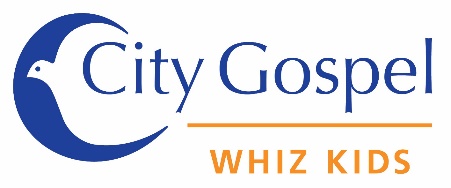 HOW MY CHILD WILL GET HOME AFTER WHIZ KIDSName of child: ______________________________________________		bus transportation		walk home		will be picked-up 		other: ______________________________I give my permission to these people responsible for picking up and transporting my child other than myself after Whiz Kids:	NAME & relationship					CONTACT PHONE_______________________________________________________________________________________________________________________________________________________________________________________________________________________________________________________________________________________________________Specific people who may not pick-up/transport my child after Whiz Kids:________________________________________________________________________________________________________________________Parent/guardian signature: ______________________________________Phone #: ____________________________________________________Date: _______________________________________________________